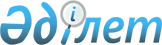 О районном бюджете на 2016-2018 годы
					
			Утративший силу
			
			
		
					Решение Исатайского районного маслихата Атырауской области от 23 декабря 2015 года № 291-V. Зарегистрировано Департаментом юстиции Атырауской области 15 января 2016 года № 3444. Утратило силу решением Исатайского районного маслихата Атырауской области от 24 марта 2017 года № 80-VI      Сноска. Утратило силу решением Исатайского районного маслихата Атырауской области от 24.03.2017 № 80-VI (вводится в действие по истечении десяти календарных дней после дня его первого официального опубликования).

      В соответствии со статьей 9 Бюджетного кодекса Республики Казахстан от 4 декабря 2008 года, подпунктом 1) пункта 1 статьи 6 Закона Республики Казахстан от 23 января 2001 года "О местном государственном управлении и самоуправлении в Республике Казахстан" и рассмотрев предложенный акиматом района проект районного бюджета на 2016-2018 годы районный маслихат РЕШИЛ:

      1. Утвердить районный бюджет на 2016-2018 годы согласно приложениям 1, 2 и 3 соответственно, в том числе на 2016 год в следующих объемах:

      1) доходы – 3 782 004 тысяч тенге, в том числе:

      налоговые поступления – 1 833 031 тысяч тенге;

      неналоговые поступления – 11 879 тысяч тенге;

      поступления от продажи основного капитала – 7 170 тысяч тенге;

      поступления трансфертов – 1 929 924 тысяч тенге;

      2) затраты – 3 801 499 тысяч тенге;

      3) чистое бюджетное кредитование – 21 608 тысяч тенге, в том числе:

      бюджетные кредиты – 31 815 тысяч тенге;

      погашение бюджетных кредитов – 10 207 тысяч тенге;

      4) сальдо по операциям с финансовыми активами – 0 тысяч тенге, в том числе:

      приобретение финансовых активов – 0 тысяч тенге;

      поступления от продажи финансовых активов государства – 0 тысяч тенге;

      5) дефицит (профицит) бюджета – -41 103 тысяч тенге;

      6) финансирование дефицита (использование профицита) бюджета – 41 103 тысяч тенге, в том числе:

      поступление займов – 29 743 тысяч тенге;

      погашение займов – 10 207 тысяч тенге;

      используемые остатки бюджетных средств – 21 567 тысяч тенге.

      Сноска. Пункт 1 с изменениями, внесенными решениями Исатайского районного маслихата Атырауской области от 25.04.2016 № 19-VI; от 11.07.2016 № 36-VI; от 17.08.2016 № 45-VI; от 04.11.2016 № 53-VI; от 14.12.2016 № 61-VI (вводится в действие с 01.01.2016).

      2. Утвердить на 2016 год норматив общей суммы поступлений общегосударственных налогов в районный бюджет в следующих объемах:

      по индивидуальному подоходному налогу с доходов, облагаемых у источника выплаты – 100%;

      по индивидуальному подоходному налогу с доходов, не облагаемых у источника выплаты – 100%;

      по социальному налогу – 50%.

      3. Установить на 2016 год объем субвенций передаваемый из областного бюджета в районный бюджет в сумме – 646 350 тысяч тенге.

      4. Установить с 1 января 2016 года оплату труда гражданским служащим по новой модели системы оплаты труда, а также выплату им ежемесячной надбавки за особые условия труда к должностным окладам в размере 10 процентов.

      5. Учесть, что в районном бюджете на 2016 год предусмотрены целевые текущие трансферты из республиканского бюджета в следующих объемах:

      600 636 тысяч тенге - для перехода на новую модель системы оплаты труда гражданских служащих, финансируемых из местных бюджетов, а также выплаты им ежемесячной надбавки за особые условия труда к должностным окладам;

      36 753 тысяч тенге - на обеспечение экономической стабильности; 

      22 115 тысяч тенге - на обеспечение компенсации потерь местных бюджетов;

      130 542 тысяч тенге – на реализацию государственного образовательного заказа в дошкольных организациях образования;

      2 931 тысяч тенге – на реализацию Плана мероприятий по обеспечению прав и улучшению качества жизни инвалидов в Республике Казахстан на 2012–2018 годы;

      45 067 тысяч тенге – на повышение уровня оплаты труда административных государственных служащих;

      1 437 тысяч тенге - на содержание штатной численности отделов регистрации актов гражданского состояния;

      3 914 тысяч тенге – на содержание подразделений местных исполнительных органов агропромышленного комплекса;

      1 984 тысяч тенге – на увеличение государственного образовательного заказа на создание цифровой образовательной инфраструктуры;

      Сноска. Пункт 5 с изменениями, внесенными решениями Исатайского районного маслихата Атырауской области от 25.04.2016 № 19-VI; от 11.07.2016 № 36-VI; от 04.11.2016 № 53-VI; от 14.12.2016 № 61-VI (вводится в действие с 01.01.2016).

      6. Учесть, что в районном бюджете на 2016 год предусмотрены

      целевые текущие трансферты из областного бюджета в следующих объемах:

      18 192 тысяч тенге - на обеспечение горячим питанием детей из малообеспеченных семей в общеобразовательных школах области;

      79 760 тысяч тенге - на материально-техническое оснащение организаций образования;

      22 172 тысяч тенге - на укрепление материально-технической базы объектов культуры;

      3 818 тысяч тенге – на организацию молодежной практики;

      22 768 тысяч тенге - на приобретение и доставку учебников, учебно-методических комплексов для общеобразовательных организаций образования;

      4 993 тысяч тенге – на оказание социальной помощи малообеспеченным категориям граждан;

      760 тысяч тенге - на единовременную материальную помощь участникам ликвидации аварии на Чернобыльской АЭС;

      29 981 тысяч тенге - на содержание вновь открытых учреждений образования;

      3 334 тысяч тенге - на обслуживание системы электронного обучения "e-learning";

      24 722 тысяч тенге – на содержание детско-юношеских спортивных школ;

      319 тысяч тенге - на развитие сельских населенных пунктов в рамках "Дорожной карты занятости 2020";

      142 544 тысяч тенге – на текущее содержание бюджетных организаций.

      Сноска. Пункт 6 с изменениями, внесенными решениями Исатайского районного маслихата Атырауской области от 25.04.2016 № 19-VI; от 11.07.2016 № 36-VI; от 04.11.2016 № 53-VI; от 14.12.2016 № 61-VI (вводится в действие с 01.01.2016).

      7. Учесть, что в районном бюджете на 2015 год предусмотрены целевые трансферты на развитие из областного бюджета в следующих размерах:

      6 665 тысяч тенге – на разработку проектно–сметной документации и строительство пешеходных переходов;

      3 480 тысяч тенге -на реконструкцию подъезных и внутрипоселковых дорог в населенных пунктах;

      94 108 тысяч тенге – на развитие системы водоснабжения и водоотведения в сельских населенных пунктах.

      Сноска. Пункт 7 с изменениями, внесенным решением Исатайского районного маслихата Атырауской области от 25.04.2016 № 19-VI; от 04.11.2016 № 53-VI; от 14.12.2016 № 61-VI (вводится в действие с 01.01.2016).

      8. Учесть, что в районном бюджете на 2016 год предусмотрены кредиты в сумме 28 634 тысяч тенге местным исполнительным органам на реализацию мер социальной поддержки специалистов.

      9. Утвердить резерв местного исполнительного органа на 2016 год в сумме 27 342 тысяч тенге.

      10. Установить специалистам в области социального обеспечения, образования и культуры, являющимся гражданскими служащими и работающим в сельской местности за счет бюджетных средств повышенные на двадцать пять процентов должностные оклады и тарифные ставки по сравнению с окладами и ставками гражданских служащих, занимающихся этими видами деятельности в городских условиях.

      11. Утвердить перечень районных бюджетных программ, не подлежащих секвестру в процессе исполнения местного бюджета на 2016 год, согласно приложению 4.

      12. Утвердить объемы финансирования бюджетных программ через аппаратов акимов сельских округов согласно приложению 5.

      13. Утвердить объем трансфертов органов местного самоуправления на 2016 год приложению 6.

      14. Контроль за исполнением настоящего решения возложить на постоянную комиссию районного маслихата по бюджету, финансам, развитию предпринимательства, аграрных вопросов и экологии (С. Кабделов).

      15. Настоящее решение вводится в действие с 1 января 2016 года.

      16. Произведенные кассовые расходы по программе 459 006 000 "Возврат неиспользованных (недоиспользованных) целевых трансфертов" в сумме 400 тенге перенести на программу 459 054 000 "Возврат сумм неиспользованных (недоиспользованных) целевых трансфертов, выделенных из республиканского бюджета за счет целевого трансферта из Национального фонда Республики Казахстан".

      Сноска. Решение дополнено пунктом 16 в соответствии с решением Исатайского районного маслихата Атырауской области от 25.04.2016 № 19-VI (вводится в действие с 01.01.2016).

      Сноска. Приложение 1 в редакции решения Исатайского районного маслихата Атырауской области от 14.12.2016 № 61-VI (вводится в действие с 01.01.2016).

 Районный бюджет на 2016 год Районный бюджет на 2017 год Районный бюджет на 2018 год Перечень местных бюджетных программ, не подлежащих секвестрированию в процессе исполнения местных бюджетов на 2016 год      Сноска. Приложение 5 в редакции решения Исатайского районного маслихата Атырауской области от 14.12.2016 № 61-VI (вводится в действие с 01.01.2016).

 Финансирование бюджетных программ районного бюджета на 2016 год в разрезе сельских округов в следующих размерах      Сноска. Приложение 6 в редакции решения Исатайского районного маслихата Атырауской области от 14.12.2016 № 61-VI (вводится в действие с 01.01.2016).

 Объем трансфертов органов местного самоуправления на 2016 год      Сноска. Приложение 7 в редакции решения Исатайского районного маслихата Атырауской области от 04.11.2016 № 53-VI (вводится в действие с 01.01.2016).

 Перенос кассовых расходов учреждении
					© 2012. РГП на ПХВ «Институт законодательства и правовой информации Республики Казахстан» Министерства юстиции Республики Казахстан
				
      Председатель ХXXIV сессии
районного маслихата

А. Ахметжанова

      Секретарь районного маслихата

Ж. Кадимов
Приложение 1 к решению сессии районного маслихата от 23 декабря 2015 года № 291-VКатегория

Категория

Категория

Категория

Сумма (тыс.тенге)

Класс

Класс

Класс

Сумма (тыс.тенге)

Подкласс

Подкласс

Сумма (тыс.тенге)

Наименование

Сумма (тыс.тенге)

I.Доходы

3 782 004

1

Налоговые поступления

1 833 031

01

Подоходный налог

201 789

2

Индивидуальный подоходный налог

201 789

03

Социальный налог

85 720

1

Социальный налог

85 720

04

Hалоги на собственность

1 523 042

1

Hалоги на имущество

1 488 577

3

Земельный налог

1 986

4

Hалог на транспортные средства

32 180

5

Единый земельный налог

299

05

Внутренние налоги на товары, работы и услуги

18 119

2

Акцизы

2 954

3

Поступления за использование природных и других ресурсов

5 220

4

Сборы за ведение предпринимательской и профессиональной деятельности

9 904

5

Налог на игорный бизнес

41

08

Обязательные платежи, взимаемые за совершение юридически значимых действий и (или) выдачу документов уполномоченными на то государственными органами или должностными лицами

4 361

1

Государственная пошлина

4 361

2

Неналоговые поступления

11 879

01

Доходы от государственной собственности

9 770

5

Доходы от аренды имущества, находящегося в государственной собственности

9 728

7

Вознаграждения по кредитам, выданным из государственного бюджета

15

9

Прочие доходы от государственной собственности 

27

02

Поступления от реализации товаров (работ, услуг) государственными учреждениями, финансируемыми из государственного бюджета

30

1

Поступления от реализации товаров (работ, услуг) государственными учреждениями, финансируемыми из государственного бюджета

30

04

Штрафы, пени, санкции, взыскания, налагаемые государственными учреждениями, финансируемыми из государственного бюджета, а также содержащимися и финансируемыми из бюджета (сметы расходов) Национального Банка Республики Казахстан 

98

1

Штрафы, пени, санкции, взыскания, налагаемые государственными учреждениями, финансируемыми из государственного бюджета, а также содержащимися и финансируемыми из бюджета (сметы расходов) Национального Банка Республики Казахстан, за исключением поступлений от организаций нефтяного сектора 

98

06

Прочие неналоговые поступления

1 981

1

Прочие неналоговые поступления

1 981

3

Поступления от продажи основного капитала

7 170

01

Продажа государственного имущества, закрепленного за государственными учреждениями

308

1

Продажа государственного имущества, закрепленного за государственными учреждениями

308

03

Продажа земли и нематериальных активов

6 862

1

Продажа земли

6 862

4

Поступления трансфертов 

1 929 924

02

Трансферты из вышестоящих органов государственного управления

1 929 924

2

Трансферты из областного бюджета

1 929 924

Функциональная группа

Функциональная группа

Функциональная группа

Функциональная группа

Функциональная группа

Сумма (тыс тенге)

Функциональная подгруппа

Функциональная подгруппа

Функциональная подгруппа

Функциональная подгруппа

Сумма (тыс тенге)

Администратор бюджетных программ

Администратор бюджетных программ

Администратор бюджетных программ

Сумма (тыс тенге)

Бюджетная программа

Бюджетная программа

Сумма (тыс тенге)

Наименование

ІІ Расходы

3 801 499

1

Государственные услуги общего характера

362 853

01

Представительные, исполнительные и другие органы, выполняющие общие функции государственного управления

291 122

112

Аппарат маслихата района (города областного значения)

22 342

001

Услуги по обеспечению деятельности маслихата района (города областного значения)

22 042

003

Капитальные расходы государственного органа 

300

122

Аппарат акима района (города областного значения)

70 132

001

Услуги по обеспечению деятельности акима района (города областного значения)

69 246

003

Капитальные расходы государственного органа 

886

123

Аппарат акима района в городе, города районного значения, поселка, села, сельского округа

198 648

001

Услуги по обеспечению деятельности акима района в городе, города районного значения, поселка, села, сельского округа

167 644

022

Капитальные расходы государственного органа 

180

032

Капитальные расходы подведомственных государственных учреждений и организаций

30 824

02

Финансовая деятельность

1 082

459

Отдел экономики и финансов района (города областного значения)

1 082

003

Проведение оценки имущества в целях налогообложения

535

010

Приватизация, управление коммунальным имуществом, постприватизационная деятельность и регулирование споров, связанных с этим 

547

09

Прочие государственные услуги общего характера

70 649

458

Отдел жилищно-коммунального хозяйства, пассажирского транспорта и автомобильных дорог района (города областного значения)

25 163

001

Услуги по реализации государственной политики на местном уровне в области жилищно-коммунального хозяйства, пассажирского транспорта и автомобильных дорог 

25 063

013

Капитальные расходы государственного органа 

100

459

Отдел экономики и финансов района (города областного значения)

24 434

001

Услуги по реализации государственной политики в области формирования и развития экономической политики, государственного планирования, исполнения бюджета и управления коммунальной собственностью района (города областного значения)

23 962

015

Капитальные расходы государственного органа

472

801

Отдел занятости, социальных программ и регистрации актов гражданского состояния района (города областного значения)

21 052

001

Услуги по реализации государственной политики на местном уровне в сфере занятости, социальных программ и регистрации актов гражданского состояния

21 052

2

Оборона

14 124

01

Военные нужды

13 674

122

Аппарат акима района (города областного значения)

13 674

005

Мероприятия в рамках исполнения всеобщей воинской обязанности

13 674

2

Организация работы по чрезвычайным ситуациям

450

122

Аппарат акима района (города областного значения)

450

007

Мероприятия по профилактике и тушению степных пожаров районного (городского) масштаба, а также пожаров в населенных пунктах, в которых не созданы органы государственной противопожарной службы

450

3

Общественных порядок, безопасность, правовая, судебная, уголовно-исполнительная деятельность

1 900

09

Прочие услуги в области общественного порядка и безопасности 

1 900

458

Отдел жилищно-коммунального хозяйства, пассажирского транспорта и автомобильных дорог района (города областного значения)

1 900

021

Обеспечение безопасности дорожного движения в населенных пунктах

1 900

4

Образование

2 439 777

01

Дошкольное воспитание и обучение

466 274

123

Аппарат акима района в городе, города районного значения, поселка, села, сельского округа

447 822

004

Обеспечение деятельности организаций дошкольного воспитания и обучения

328 900

041

Реализация государственного образовательного заказа в дошкольных организациях образования

118 922

464

Отдел образования района (города областного значения)

18 452

040

Реализация государственного образовательного заказа в дошкольных организациях образования

18 452

02

Начальное, основное среднее и общее среднее образование

1 833 360

464

Отдел образования района (города областного значения)

1 797 186

003

Общеобразовательное обучение

1 654 900

006

Дополнительное образование для детей

142 286

465

Отдел физической культуры и спорта района (города областного значения)

36 174

017

Дополнительное образование для детей и юношества по спорту

36 174

09

Прочие услуги в области образования

140 143

464

Отдел образования района (города областного значения)

140 143

001

Услуги по реализации государственной политики на местном уровне в области образования 

20 818

005

Приобретение и доставка учебников, учебно-методических комплексов для государственных учреждений образования района (города областного значения)

55 840

012

Капитальные расходы государственного органа 

8 544

015

Ежемесячная выплата денежных средств опекунам (попечителям) на содержание ребенка-сироты (детей-сирот), и ребенка (детей), оставшегося без попечения родителей

5 140

029

Обследование психического здоровья детей и подростков оказание психолого-медико-педагогической консультативной помощи населению

13 495

067

Капитальные расходы подведомственных государственных учреждений и организаций

36 306

6

Социальная помощь и социальное обеспечение

166 143

01

Социальное обеспечение

8 269

801

Отдел занятости, социальных программ и регистрации актов гражданского состояния района (города областного значения)

8 269

010

Государственная адресная социальная помощь

807

016

Государственные пособия на детей до 18 лет

7 462

02

Социальная помощь

156 150

123

Аппарат акима района в городе, города районного значения, поселка, села, сельского округа

19 789

003

Оказание социальной помощи нуждающимся гражданам на дому

19 789

801

Отдел занятости, социальных программ и регистрации актов гражданского состояния района (города областного значения)

136 361

004

Программа занятости

55 936

006

Оказание социальной помощи на приобретение топлива специалистам здравоохранения, образования, социального обеспечения, культуры, спорта и ветеринарии в сельской местности в соответствии с законодательством Республики Казахстан

4 050

007

Оказание жилищной помощи 

75

009

Материальное обеспечение детей-инвалидов, воспитывающихся и обучающихся на дому

989

011

Социальная помощь отдельным категориям нуждающихся граждан по решениям местных представительных органов

61 692

017

Обеспечение нуждающихся инвалидов обязательными гигиеническими средствами и предоставление услуг специалистами жестового языка, индивидуальными помощниками в соответствии с индивидуальной программой реабилитации инвалида

12 874

023

Обеспечение деятельности центров занятости населения

745

09

Прочие услуги в области социальной помощи и социального обеспечения

1 724

801

Отдел занятости, социальных программ и регистрации актов гражданского состояния района (города областного значения)

1 724

018

Оплата услуг по зачислению, выплате и доставке пособий и других социальных выплат

1 724

7

Жилищно-коммунальное хозяйство

205 387

01

Жилищное хозяйство

17 343

123

Аппарат акима района в городе, города районного значения, поселка, села, сельского округа

2 024

007

Организация сохранения государственного жилищного фонда города районного значения , поселка, села, сельского округа

2 024

458

Отдел жилищно-коммунального хозяйства, пассажирского транспорта и автомобильных дорог района (города областного значения)

15 000

004

Обеспечение жильем отдельных категорий граждан

15 000

464

Отдел образования района (города областного значения)

319

026

Ремонт объектов в рамках развития городов и сельских населенных пунктов по Дорожной карте занятости 2020

319

02

Коммунальное хозяйство

178 924

123

Аппарат акима района в городе, города районного значения, поселка, села, сельского округа

14 088

014

Организация водоснабжения населенных пунктов

14 088

458

Отдел жилищно-коммунального хозяйства, пассажирского транспорта и автомобильных дорог района (города областного значения)

49 282

012

Функционирование системы водоснабжения и водоотведения

33 115

026

Организация эксплуатации тепловых сетей, находящихся в коммунальной собственности районов (городов областного значения)

16 167

467

Отдел строительства района (города областного значения)

115 554

005

Развитие коммунального хозяйства

16 445

006

Развитие системы водоснабжения и водоотведения 

99 109

03

Благоустройство населенных пунктов

9 120

123

Аппарат акима района в городе, города районного значения, поселка, села, сельского округа

300

011

Благоустройство и озеленение населенных пунктов

300

458

Отдел жилищно-коммунального хозяйства, пассажирского транспорта и автомобильных дорог района (города областного значения)

8 820

016

Обеспечение санитарии населенных пунктов

8 820

8

Культура, спорт, туризм и информационное пространство

216 120

01

Деятельность в области культуры

122 654

123

Аппарат акима района в городе, города районного значения, поселка, села, сельского округа

59 438

006

Поддержка культурно-досуговой работы на местном уровне

59 438

455

Отдел культуры и развития языков района (города областного значения)

58 736

003

Поддержка культурно-досуговой работы

58 736

467

Отдел строительства района (города областного значения)

4 480

011

Развитие объектов культуры

4 480

02

Спорт

11 113

465

Отдел физической культуры и спорта района (города областного значения)

11 113

001

Услуги по реализации государственной политики на местном уровне в сфере физической культуры и спорта

6 013

004

Капитальные расходы государственного органа 

100

006

Проведение спортивных соревнований на районном (города областного значения) уровне

800

007

Подготовка и участие членов сборных команд района (города областного значения) по различным видам спорта на областных спортивных соревнованиях

4 200

03

Информационное пространство

50 356

455

Отдел культуры и развития языков района (города областного значения)

45 988

006

Функционирование районных (городских) библиотек

45 988

456

Отдел внутренней политики района (города областного значения)

4 368

002

Услуги по проведению государственной информационной политики 

4 368

09

Прочие услуги по организации культуры, спорта, туризма и информационного пространства

31 997

455

Отдел культуры и развития языков района (города областного значения)

14 408

001

Услуги по реализации государственной политики на местном уровне в области развития языков и культуры

9 008

032

Капитальные расходы подведомственных государственных учреждений и организаций

5 400

456

Отдел внутренней политики района (города областного значения)

17 589

001

Услуги по реализации государственной политики на местном уровне в области информации, укрепления государственности и формирования социального оптимизма граждан

8 286

003

Реализация мероприятий в сфере молодежной политики

9 303

9

Топливно-энергетический комплекс и недропользование

148 345

1

Топливо и энергетика

148 345

467

Отдел строительства района (города областного значения)

148 345

009

Развитие теплоэнергетической системы

148 345

10

Сельское, водное, лесное, рыбное хозяйство, особо охраняемые природные территории, охрана окружающей среды и животного мира, земельные отношения

88 838

01

Сельское хозяйство

41 722

459

Отдел экономики и финансов района (города областного значения)

7 959

099

Реализация мер по оказанию социальной поддержки специалистов

7 959

462

Отдел сельского хозяйства района (города областного значения)

11 765

001

Услуги по реализации государственной политики на местном уровне в сфере сельского хозяйства

11 765

467

Отдел строительства района (города областного значения)

1 500

010

Развитие объектов сельского хозяйства

1 500

473

Отдел ветеринарии района (города областного значения)

20 498

001

Услуги по реализации государственной политики на местном уровне в сфере ветеринарии

14 658

005

Обеспечение функционирования скотомогильников (биотермических ям)

1 416

007

Организация отлова и уничтожения бродячих собак и кошек

700

010

Проведение мероприятий по идентификации сельскохозяйственных животных

3 724

06

Земельные отношения

11 153

463

Отдел земельных отношений района (города областного значения)

11 153

001

Услуги по реализации государственной политики в области регулирования земельных отношений на территории района (города областного значения)

10 823

007

Капитальные расходы государственного органа 

330

09

Прочие услуги в области сельского, водного, лесного, рыбного хозяйства, охраны окружающей среды и земельных отношений

35 963

473

Отдел ветеринарии района (города областного значения)

35 963

011

Проведение противоэпизоотических мероприятий

35 963

11

Промышленность, архитектурная, градостроительная и строительная деятельность

31 102

02

Архитектурная, градостроительная и строительная деятельность

31 102

467

Отдел строительства района (города областного значения)

21 280

001

Услуги по реализации государственной политики на местном уровне в области строительства

21 180

017

Капитальные расходы государственного органа 

100

468

Отдел архитектуры и градостроительства района (города областного значения)

9 822

001

Услуги по реализации государственной политики в области архитектуры и градостроительства на местном уровне 

9 722

004

Капитальные расходы государственного органа 

100

12

Транспорт и коммуникации

19 200

01

Автомобильный транспорт

19 200

458

Отдел жилищно-коммунального хозяйства, пассажирского транспорта и автомобильных дорог района (города областного значения)

19 200

023

Обеспечение функционирования автомобильных дорог

6 000

045

Капитальный и средний ремонт автомобильных дорог районного значения и улиц населенных пунктов

13 200

13

Прочие

49 423

03

Поддержка предпринимательской деятельности и защита конкуренции

9 428

469

Отдел предпринимательства района (города областного значения)

9 428

001

Услуги по реализации государственной политики на местном уровне в области развития предпринимательства и промышленности 

9 428

09

Прочие

39 995

123

Аппарат акима района в городе, города районного значения, поселка, села, сельского округа

23 707

040

Реализация мер по содействию экономическому развитию регионов в рамках Программы "Развитие регионов" 

23 707

459

Отдел экономики и финансов района (города областного значения)

16 288

012

Резерв местного исполнительного органа района (города областного значения) 

16 288

14

Обслуживание долг

14

01

Обслуживание долг

14

459

Отдел экономики и финансов района (города областного значения)

14

021

Обслуживание долга местных исполнительных органов по выплате вознаграждений и иных платежей по займам из областного бюдета

14

15

Трансферты

58 273

01

Трансферты

58 273

459

Отдел экономики и финансов района (города областного значения)

58 273

006

Возврат неиспользованных (недоиспользованных) целевых трансфертов

127

051

Трансферты органам местного самоуправления

58 145

054

Возврат сумм неиспользованных (недоиспользованных) целевых трансфертов, выделенных из республиканского бюджета за счет целевого трансферта из Национального фонда Республики Казахстан

1

Функциональная группа

Функциональная группа

Функциональная группа

Функциональная группа

Сумма (тыс.тенге)

Администратор бюджетных программ

Администратор бюджетных программ

Администратор бюджетных программ

Сумма (тыс.тенге)

Бюджетная программа

Бюджетная программа

Сумма (тыс.тенге)

Наименование

Сумма (тыс.тенге)

III Чистое бюджетное кредитование

21 608

Бюджетные кредиты 

31815

10

Сельское, водное, лесное, рыбное хозяйство, особо охраняемые природные территории, охрана окружающей среды и животного мира, земельные отношения

31815

459

Отдел экономики и финансов района (города областного значения)

31815

018

Бюджетные кредиты для реализации мер социальной поддержки специалистов

31815

Категория

Категория

Категория

Категория

Сумма (тыс.тенге)

Класс

Класс

Класс

Сумма (тыс.тенге)

Подкласс

Подкласс

Сумма (тыс.тенге)

Наименование

Сумма (тыс.тенге)

Погашение бюджетных кредитов

10 207

5

Погашение бюджетных кредитов

10 207

01

Погашение бюджетных кредитов

10 207

1

Погашение бюджетных кредитов, выданных из государственного бюджета

10 207

Функциональная группа

Функциональная группа

Функциональная группа

Функциональная группа

Сумма (тыс.тенге)

Администратор бюджетных программ

Администратор бюджетных программ

Администратор бюджетных программ

Сумма (тыс.тенге)

Бюджетная программа

Бюджетная программа

Сумма (тыс.тенге)

Наименование

Сумма (тыс.тенге)

ІV.Сальдо по операциям с финансовыми активами

0

Приобретение финансовых активов

0

13

Прочие

0

Прочие

0

459

Отдел экономики и финансов района (города областного значения)

0

014

Формирование или увеличение уставного капитала юридических лиц

0

Категория

Категория

Категория

Категория

Сумма (тыс.тенге)

Класс

Класс

Класс

Сумма (тыс.тенге)

Подкласс

Подкласс

Сумма (тыс.тенге)

Наименование

Сумма (тыс.тенге)

Поступления от продажи финансовых активов государства

0

6

Поступления от продажи финансовых активов государства

0

01

Поступления от продажи финансовых активов государства

0

1

Поступления от продажи финансовых активов внутри страны

0

V.Дефицит (профицит) бюджета

 - 41 103

VI.Финансирование дефицита (использование профицита) бюджета

41 103

Категория

Категория

Категория

Категория

Сумма (тыс.тенге)

Класс

Класс

Класс

Сумма (тыс.тенге)

Подкласс

Подкласс

Сумма (тыс.тенге)

Наименование

Сумма (тыс.тенге)

7

Поступление займов

29 743

01

Внутренние государственные займы

29 743

2

Договоры займа

29 743

Функциональная группа

Функциональная группа

Функциональная группа

Функциональная группа

Сумма (тыс.тенге)

Администратор бюджетных программ

Администратор бюджетных программ

Администратор бюджетных программ

Сумма (тыс.тенге)

Бюджетная программа

Бюджетная программа

Сумма (тыс.тенге)

Наименование

Сумма (тыс.тенге)

Погашение займов

10 207

16

Погашение займов

10 207

Погашение займов

10 207

459

Отдел экономики и финансов района (города областного значения)

10 207

005

Погашение долга местного исполнительного органа перед вышестоящим бюджетом

10 207

Категория

Категория

Категория

Категория

Сумма (тыс.тенге)

Класс

Класс

Класс

Сумма (тыс.тенге)

Подкласс

Подкласс

Сумма (тыс.тенге)

Наименование

Сумма (тыс.тенге)

8

Используемые остатки бюджетных средств

21 567

01

Остатки бюджетных средств

21 567

1

Свободные остатки бюджетных средств

21 567

Приложение 2 к решению сессии районного маслихата от 23 декабря 2015 года № 291-VКатегория

Категория

Категория

Категория

Сумма (тыс.тенге)

Класс

Класс

Класс

Сумма (тыс.тенге)

Подкласс

Подкласс

Сумма (тыс.тенге)

Наименование

Сумма (тыс.тенге)

I. Доходы

2 013 442

1

Налоговые поступления

1 358 712

01

Подоходный налог

177 378

2

Индивидуальный подоходный налог

177 378

03

Социальный налог

75 183

1

Социальный налог

75 183

04

Hалоги на собственность

1 091 621

1

Hалоги на имущество

1 058 560

3

Земельный налог

1 477

4

Hалог на транспортные средства

31 419

5

Единый земельный налог

165

05

Внутренние налоги на товары, работы и услуги

10 795

2

Акцизы

3 544

3

Поступления за использование природных и других ресурсов

1 840

4

Сборы за ведение предпринимательской и профессиональной деятельности

5 358

5

Налог на игорный бизнес

53

08

Обязательные платежи, взимаемые за совершение юридически значимых действий и (или) выдачу документов уполномоченными на то государственными органами или должностными лицами

3 735

1

Государственная пошлина

3 735

2

Неналоговые поступления

5 320

01

Доходы от государственной собственности

3 090

5

Доходы от аренды имущества, находящегося в государственной собственности

3 090

06

Прочие неналоговые поступления

2 230

1

Прочие неналоговые поступления

2 230

3

Поступления от продажи основного капитала

3 060

01

Продажа государственного имущества, закрепленного за государственными учреждениями

1 070

1

Продажа государственного имущества, закрепленного за государственными учреждениями

1 070

03

Продажа земли и нематериальных активов

1 990

1

Продажа земли

1 990

4

Поступления трансфертов

646 350

02

Трансферты из вышестоящих органов государственного управления

646 350

2

Трансферты из областного бюджета

646 350

Функциональная группа

Функциональная группа

Функциональная группа

Функциональная группа

Функциональная группа

Сумма (тыс тенге)

Функциональная подгруппа

Функциональная подгруппа

Функциональная подгруппа

Функциональная подгруппа

Сумма (тыс тенге)

Администратор бюджетных программ

Администратор бюджетных программ

Администратор бюджетных программ

Сумма (тыс тенге)

Бюджетная программа

Бюджетная программа

Сумма (тыс тенге)

Наименование

Сумма (тыс тенге)

ІІ. Расходы

2 013 442

1

Государственные услуги общего характера

207 086

01

Представительные, исполнительные и другие органы, выполняющие общие функции государственного управления

162 577

112

Аппарат маслихата района (города областного значения)

14 800

001

Услуги по обеспечению деятельности маслихата района (города областного значения)

14 800

122

Аппарат акима района (города областного значения)

48 817

001

Услуги по обеспечению деятельности акима района (города областного значения)

48 817

123

Аппарат акима района в городе, города районного значения, поселка, села, сельского округа

98 960

001

Услуги по обеспечению деятельности акима района в городе, города районного значения, поселка, села, сельского округа

98 960

02

Финансовая деятельность

2 035

459

Отдел экономики и финансов района (города областного значения)

2 035

003

Проведение оценки имущества в целях налогообложения

535

010

Приватизация, управление коммунальным имуществом, постприватизационная деятельность и регулирование споров, связанных с этим

1 500

09

Прочие государственные услуги общего характера

42 474

458

Отдел жилищно-коммунального хозяйства, пассажирского транспорта и автомобильных дорог района (города областного значения)

7 953

001

Услуги по реализации государственной политики на местном уровне в области жилищно-коммунального хозяйства, пассажирского транспорта и автомобильных дорог 

7 953

459

Отдел экономики и финансов района (города областного значения)

18 950

001

Услуги по реализации государственной политики в области формирования и развития экономической политики, государственного планирования, исполнения бюджета и управления коммунальной собственностью района (города областного значения)

18 950

801

Отдел занятости, социальных программ и регистрации актов гражданского состояния района (города областного значения)

15 571

001

Услуги по реализации государственной политики на местном уровне в сфере занятости, социальных программ и регистрации актов гражданского состояния

15 571

2

Оборона

2 586

01

Военные нужды

2 586

122

Аппарат акима района (города областного значения)

2 586

005

Мероприятия в рамках исполнения всеобщей воинской обязанности

2 586

4

Образование

1 395 805

01

Дошкольное воспитание и обучение

197 646

123

Аппарат акима района в городе, города районного значения, поселка, села, сельского округа

197 646

004

Обеспечение деятельности организаций дошкольного воспитания и обучения

197 646

02

Начальное, основное среднее и общее среднее образование

1 157 766

464

Отдел образования района (города областного значения)

1 157 766

003

Общеобразовательное обучение

1 072 394

006

Дополнительное образование для детей

85 372

09

Прочие услуги в области образования

40 393

464

Отдел образования района (города областного значения)

40 393

001

Услуги по реализации государственной политики на местном уровне в области образования

15 193

005

Приобретение и доставка учебников, учебно-методических комплексов для государственных учреждений образования района (города областного значения)

17 500

015

Ежемесячная выплата денежных средств опекунам (попечителям) на содержание ребенка-сироты (детей-сирот), и ребенка (детей), оставшегося без попечения родителей

7 700

6

Социальная помощь и социальное обеспечение

97 314

01

Социальное обеспечение

19 950

801

Отдел занятости, социальных программ и регистрации актов гражданского состояния района (города областного значения)

19 950

010

Государственная адресная социальная помощь

2 950

016

Государственные пособия на детей до 18 лет

17 000

02

Социальная помощь

76 158

123

Аппарат акима района в городе, города районного значения, поселка, села, сельского округа

13 958

003

Оказание социальной помощи нуждающимся гражданам на дому

13 958

801

Отдел занятости, социальных программ и регистрации актов гражданского состояния района (города областного значения)

62 200

004

Программа занятости

40 000

006

Оказание социальной помощи на приобретение топлива специалистам здравоохранения, образования, социального обеспечения, культуры, спорта и ветеринарии в сельской местности в соответствии с законодательством Республики Казахстан

4 400

007

Оказание жилищной помощи

1 200

009

Материальное обеспечение детей-инвалидов, воспитывающихся и обучающихся на дому

1 300

011

Социальная помощь отдельным категориям нуждающихся граждан по решениям местных представительных органов

12 291

017

Обеспечение нуждающихся инвалидов обязательными гигиеническими средствами и предоставление услуг специалистами жестового языка, индивидуальными помощниками в соответствии с индивидуальной программой реабилитации инвалида

2 700

023

Обеспечение деятельности центров занятости населения

309

09

Прочие услуги в области социальной помощи и социального обеспечения

1 206

801

Отдел занятости, социальных программ и регистрации актов гражданского состояния района (города областного значения)

1 206

018

Оплата услуг по зачислению, выплате и доставке пособий и других социальных выплат

1 206

7

Жилищно-коммунальное хозяйство

49 340

02

Коммунальное хозяйство

30 800

123

Аппарат акима района в городе, города районного значения, поселка, села, сельского округа

30 800

014

Организация водоснабжения населенных пунктов

30 800

03

Благоустройство населенных пунктов

18 540

123

Аппарат акима района в городе, города районного значения, поселка, села, сельского округа

18 540

008

Освещение улиц населенных пунктов

12 910

009

Обеспечение санитарии населенных пунктов

2 590

011

Благоустройство и озеленение населенных пунктов

3 040

8

Культура, спорт, туризм и информационное пространство

125 207

01

Деятельность в области культуры

61 279

123

Аппарат акима района в городе, города районного значения, поселка, села, сельского округа

39 861

006

Поддержка культурно-досуговой работы на местном уровне

39 861

455

Отдел культуры и развития языков района (города областного значения)

21 418

003

Поддержка культурно-досуговой работы

21 418

02

Спорт

10 174

465

Отдел физической культуры и спорта района (города областного значения)

10 174

001

Услуги по реализации государственной политики на местном уровне в сфере физической культуры и спорта

5 174

006

Проведение спортивных соревнований на районном (города областного значения) уровне

2 000

007

Подготовка и участие членов сборных команд района (города областного значения) по различным видам спорта на областных спортивных соревнованиях

3 000

03

Информационное пространство

34 957

455

Отдел культуры и развития языков района (города областного значения)

29 957

006

Функционирование районных (городских) библиотек

29 957

456

Отдел внутренней политики района (города областного значения)

5 000

002

Услуги по проведению государственной информационной политики

5 000

09

Прочие услуги по организации культуры, спорта, туризма и информационного пространства

18 797

455

Отдел культуры и развития языков района (города областного значения)

6 492

001

Услуги по реализации государственной политики на местном уровне в области развития языков и культуры

6 492

456

Отдел внутренней политики района (города областного значения)

12 305

001

Услуги по реализации государственной политики на местном уровне в области информации, укрепления государственности и формирования социального оптимизма граждан

6 460

003

Реализация мероприятий в сфере молодежной политики

5 845

10

Сельское, водное, лесное, рыбное хозяйство, особо охраняемые природные территории, охрана окружающей среды и животного мира, земельные отношения

68 123

01

Сельское хозяйство

26 644

459

Отдел экономики и финансов района (города областного значения)

7 634

099

Реализация мер по оказанию социальной поддержки специалистов

7 634

462

Отдел сельского хозяйства района (города областного значения)

8 745

001

Услуги по реализации государственной политики на местном уровне в сфере сельского хозяйства

8 745

473

Отдел ветеринарии района (города областного значения)

10 265

001

Услуги по реализации государственной политики на местном уровне в сфере ветеринарии

7 841

007

Организация отлова и уничтожения бродячих собак и кошек

700

010

Проведение мероприятий по идентификации сельскохозяйственных животных

1 724

06

Земельные отношения

8 516

463

Отдел земельных отношений района (города областного значения)

8 516

001

Услуги по реализации государственной политики в области регулирования земельных отношений на территории района (города областного значения)

8 516

09

Прочие услуги в области сельского, водного, лесного, рыбного хозяйства, охраны окружающей среды и земельных отношений

32 963

473

Отдел ветеринарии района (города областного значения)

32 963

011

Проведение противоэпизоотических мероприятий

32 963

11

Промышленность, архитектурная, градостроительная и строительная деятельность

14 396

02

Архитектурная, градостроительная и строительная деятельность

14 396

467

Отдел строительства района (города областного значения)

7 478

001

Услуги по реализации государственной политики на местном уровне в области строительства

7 478

468

Отдел архитектуры и градостроительства района (города областного значения)

6 918

001

Услуги по реализации государственной политики в области архитектуры и градостроительства на местном уровне

6 918

13

Прочие

53 585

03

Поддержка предпринимательской деятельности и защита конкуренции

6 718

469

Отдел предпринимательства района (города областного значения)

6 718

001

Услуги по реализации государственной политики на местном уровне в области развития предпринимательства и промышленности

6 718

09

Прочие

46 867

123

Аппарат акима района в городе, города районного значения, поселка, села, сельского округа

23 707

040

Реализация мер по содействию экономическому развитию регионов в рамках Программы "Развитие регионов"

23 707

459

Отдел экономики и финансов района (города областного значения)

23 160

012

Резерв местного исполнительного органа района (города областного значения)

23 160

Функциональная группа

Функциональная группа

Функциональная группа

Функциональная группа

Сумма (тыс.тенге)

Администратор бюджетных программ

Администратор бюджетных программ

Администратор бюджетных программ

Сумма (тыс.тенге)

Бюджетная программа

Бюджетная программа

Сумма (тыс.тенге)

Наименование

Сумма (тыс.тенге)

III. Чистое бюджетное кредитование

0

Бюджетные кредиты

0

10

Сельское, водное, лесное, рыбное хозяйство, особо охраняемые природные территории, охрана окружающей среды и животного мира, земельные отношения

0

459

Отдел экономики и финансов района (города областного значения)

0

018

Бюджетные кредиты для реализации мер социальной поддержки специалистов

0

Категория

Категория

Категория

Категория

Сумма (тыс.тенге)

Класс

Класс

Класс

Сумма (тыс.тенге)

Подкласс

Подкласс

Сумма (тыс.тенге)

Наименование

Сумма (тыс.тенге)

Погашение бюджетных кредитов

0

5

Погашение бюджетных кредитов

0

01

Погашение бюджетных кредитов

0

1

Погашение бюджетных кредитов, выданных из государственного бюджета

0

Функциональная группа

Функциональная группа

Функциональная группа

Функциональная группа

Сумма (тыс.тенге)

Администратор бюджетных программ

Администратор бюджетных программ

Администратор бюджетных программ

Сумма (тыс.тенге)

Бюджетная программа

Бюджетная программа

Сумма (тыс.тенге)

Наименование

Сумма (тыс.тенге)

ІV. Сальдо по операциям с финансовыми активами

0

Приобретение финансовых активов

0

13

Прочие

0

Прочие

0

459

Отдел экономики и финансов района (города областного значения)

0

014

Формирование или увеличение уставного капитала юридических лиц

0

Категория

Категория

Категория

Категория

Сумма (тыс.тенге)

Класс

Класс

Класс

Сумма (тыс.тенге)

Подкласс

Подкласс

Сумма (тыс.тенге)

Наименование

Сумма (тыс.тенге)

Поступления от продажи финансовых активов государства

0

6

Поступления от продажи финансовых активов государства

0

01

Поступления от продажи финансовых активов государства

0

1

Поступления от продажи финансовых активов внутри страны

0

V. Дефицит (профицит) бюджета

0

VI. Финансирование дефицита (использование профицита) бюджета

0

Категория

Категория

Категория

Категория

Сумма (тыс.тенге)

Класс

Класс

Класс

Сумма (тыс.тенге)

Подкласс

Подкласс

Сумма (тыс.тенге)

Наименование

Сумма (тыс.тенге)

7

Поступление займов

0

01

Внутренние государственные займы

0

2

Договоры займа

0

Функциональная группа

Функциональная группа

Функциональная группа

Функциональная группа

Сумма (тыс.тенге)

Администратор бюджетных программ

Администратор бюджетных программ

Администратор бюджетных программ

Сумма (тыс.тенге)

Бюджетная программа

Бюджетная программа

Сумма (тыс.тенге)

Наименование

Сумма (тыс.тенге)

Погашение займов

0

16

Погашение займов

0

Погашение займов

0

459

Отдел экономики и финансов района (города областного значения)

0

005

Погашение долга местного исполнительного органа перед вышестоящим бюджетом

0

Категория

Категория

Категория

Категория

Сумма (тыс.тенге)

Класс

Класс

Класс

Сумма (тыс.тенге)

Подкласс

Подкласс

Сумма (тыс.тенге)

Наименование

Сумма (тыс.тенге)

8

Используемые остатки бюджетных средств

0

01

Остатки бюджетных средств

0

1

Свободные остатки бюджетных средств

0

Приложение 3 к решению сессии районного маслихата от 23 декабря 2015 года № 291-VКатегория

Категория

Категория

Категория

Сумма (тыс.тенге)

Класс

Класс

Класс

Сумма (тыс.тенге)

Подкласс

Подкласс

Сумма (тыс.тенге)

Наименование

Сумма (тыс.тенге)

I. Доходы

2 013 442

1

Налоговые поступления

1 358 712

01

Подоходный налог

177 378

2

Индивидуальный подоходный налог

177 378

03

Социальный налог

75 183

1

Социальный налог

75 183

04

Hалоги на собственность

1 091 621

1

Hалоги на имущество

1 058 560

3

Земельный налог

1 477

4

Hалог на транспортные средства

31 419

5

Единый земельный налог

165

05

Внутренние налоги на товары, работы и услуги

10 795

2

Акцизы

3 544

3

Поступления за использование природных и других ресурсов

1 840

4

Сборы за ведение предпринимательской и профессиональной деятельности

5 358

5

Налог на игорный бизнес

53

08

Обязательные платежи, взимаемые за совершение юридически значимых действий и (или) выдачу документов уполномоченными на то государственными органами или должностными лицами

3 735

1

Государственная пошлина

3 735

2

Неналоговые поступления

5 320

01

Доходы от государственной собственности

3 090

5

Доходы от аренды имущества, находящегося в государственной собственности

3 090

06

Прочие неналоговые поступления

2 230

1

Прочие неналоговые поступления

2 230

3

Поступления от продажи основного капитала

3 060

01

Продажа государственного имущества, закрепленного за государственными учреждениями

1 070

1

Продажа государственного имущества, закрепленного за государственными учреждениями

1 070

03

Продажа земли и нематериальных активов

1 990

1

Продажа земли

1 990

4

Поступления трансфертов

646 350

02

Трансферты из вышестоящих органов государственного управления

646 350

2

Трансферты из областного бюджета

646 350

Функциональная группа

Функциональная группа

Функциональная группа

Функциональная группа

Функциональная группа

Сумма (тыс тенге)

Функциональная подгруппа

Функциональная подгруппа

Функциональная подгруппа

Функциональная подгруппа

Сумма (тыс тенге)

Администратор бюджетных программ

Администратор бюджетных программ

Администратор бюджетных программ

Сумма (тыс тенге)

Бюджетная программа

Бюджетная программа

Сумма (тыс тенге)

Наименование

Сумма (тыс тенге)

ІІ. Расходы

2 013 442

1

Государственные услуги общего характера

207 086

01

Представительные, исполнительные и другие органы, выполняющие общие функции государственного управления

162 577

112

Аппарат маслихата района (города областного значения)

14 800

001

Услуги по обеспечению деятельности маслихата района (города областного значения)

14 800

122

Аппарат акима района (города областного значения)

48 817

001

Услуги по обеспечению деятельности акима района (города областного значения)

48 817

123

Аппарат акима района в городе, города районного значения, поселка, села, сельского округа

98 960

001

Услуги по обеспечению деятельности акима района в городе, города районного значения, поселка, села, сельского округа

98 960

02

Финансовая деятельность

2 035

459

Отдел экономики и финансов района (города областного значения)

2 035

003

Проведение оценки имущества в целях налогообложения

535

010

Приватизация, управление коммунальным имуществом, постприватизационная деятельность и регулирование споров, связанных с этим

1 500

09

Прочие государственные услуги общего характера

42 474

458

Отдел жилищно-коммунального хозяйства, пассажирского транспорта и автомобильных дорог района (города областного значения)

7 953

001

Услуги по реализации государственной политики на местном уровне в области жилищно-коммунального хозяйства, пассажирского транспорта и автомобильных дорог

7 953

459

Отдел экономики и финансов района (города областного значения)

18 950

001

Услуги по реализации государственной политики в области формирования и развития экономической политики, государственного планирования, исполнения бюджета и управления коммунальной собственностью района (города областного значения)

18 950

801

Отдел занятости, социальных программ и регистрации актов гражданского состояния района (города областного значения)

15 571

001

Услуги по реализации государственной политики на местном уровне в сфере занятости, социальных программ и регистрации актов гражданского состояния

15 571

2

Оборона

2 586

01

Военные нужды

2 586

122

Аппарат акима района (города областного значения)

2 586

005

Мероприятия в рамках исполнения всеобщей воинской обязанности

2 586

4

Образование

1 395 805

01

Дошкольное воспитание и обучение

197 646

123

Аппарат акима района в городе, города районного значения, поселка, села, сельского округа

197 646

004

Обеспечение деятельности организаций дошкольного воспитания и обучения

197 646

02

Начальное, основное среднее и общее среднее образование

1 157 766

464

Отдел образования района (города областного значения)

1 157 766

003

Общеобразовательное обучение

1 072 394

006

Дополнительное образование для детей

85 372

09

Прочие услуги в области образования

40 393

464

Отдел образования района (города областного значения)

40 393

001

Услуги по реализации государственной политики на местном уровне в области образования

15 193

005

Приобретение и доставка учебников, учебно-методических комплексов для государственных учреждений образования района (города областного значения)

17 500

015

Ежемесячная выплата денежных средств опекунам (попечителям) на содержание ребенка-сироты (детей-сирот), и ребенка (детей), оставшегося без попечения родителей

7 700

6

Социальная помощь и социальное обеспечение

97 314

01

Социальное обеспечение

19 950

801

Отдел занятости, социальных программ и регистрации актов гражданского состояния района (города областного значения)

19 950

010

Государственная адресная социальная помощь

2 950

016

Государственные пособия на детей до 18 лет

17 000

02

Социальная помощь

76 158

123

Аппарат акима района в городе, города районного значения, поселка, села, сельского округа

13 958

003

Оказание социальной помощи нуждающимся гражданам на дому

13 958

801

Отдел занятости, социальных программ и регистрации актов гражданского состояния района (города областного значения)

62 200

004

Программа занятости

40 000

006

Оказание социальной помощи на приобретение топлива специалистам здравоохранения, образования, социального обеспечения, культуры, спорта и ветеринарии в сельской местности в соответствии с законодательством Республики Казахстан

4 400

007

Оказание жилищной помощи

1 200

009

Материальное обеспечение детей-инвалидов, воспитывающихся и обучающихся на дому

1 300

011

Социальная помощь отдельным категориям нуждающихся граждан по решениям местных представительных органов

12 291

017

Обеспечение нуждающихся инвалидов обязательными гигиеническими средствами и предоставление услуг специалистами жестового языка, индивидуальными помощниками в соответствии с индивидуальной программой реабилитации инвалида

2 700

023

Обеспечение деятельности центров занятости населения

309

09

Прочие услуги в области социальной помощи и социального обеспечения

1 206

801

Отдел занятости, социальных программ и регистрации актов гражданского состояния района (города областного значения)

1 206

018

Оплата услуг по зачислению, выплате и доставке пособий и других социальных выплат

1 206

7

Жилищно-коммунальное хозяйство

49 340

02

Коммунальное хозяйство

30 800

123

Аппарат акима района в городе, города районного значения, поселка, села, сельского округа

30 800

014

Организация водоснабжения населенных пунктов

30 800

03

Благоустройство населенных пунктов

18 540

123

Аппарат акима района в городе, города районного значения, поселка, села, сельского округа

18 540

008

Освещение улиц населенных пунктов

12 910

009

Обеспечение санитарии населенных пунктов

2 590

011

Благоустройство и озеленение населенных пунктов

3 040

8

Культура, спорт, туризм и информационное пространство

125 207

01

Деятельность в области культуры

61 279

123

Аппарат акима района в городе, города районного значения, поселка, села, сельского округа

39 861

006

Поддержка культурно-досуговой работы на местном уровне

39 861

455

Отдел культуры и развития языков района (города областного значения)

21 418

003

Поддержка культурно-досуговой работы

21 418

02

Спорт

10 174

465

Отдел физической культуры и спорта района (города областного значения)

10 174

001

Услуги по реализации государственной политики на местном уровне в сфере физической культуры и спорта

5 174

006

Проведение спортивных соревнований на районном (города областного значения) уровне

2 000

007

Подготовка и участие членов сборных команд района (города областного значения) по различным видам спорта на областных спортивных соревнованиях

3 000

03

Информационное пространство

34 957

455

Отдел культуры и развития языков района (города областного значения)

29 957

006

Функционирование районных (городских) библиотек

29 957

456

Отдел внутренней политики района (города областного значения)

5 000

002

Услуги по проведению государственной информационной политики

5 000

09

Прочие услуги по организации культуры, спорта, туризма и информационного пространства

18 797

455

Отдел культуры и развития языков района (города областного значения)

6 492

001

Услуги по реализации государственной политики на местном уровне в области развития языков и культуры

6 492

456

Отдел внутренней политики района (города областного значения)

12 305

001

Услуги по реализации государственной политики на местном уровне в области информации, укрепления государственности и формирования социального оптимизма граждан

6 460

003

Реализация мероприятий в сфере молодежной политики

5 845

10

Сельское, водное, лесное, рыбное хозяйство, особо охраняемые природные территории, охрана окружающей среды и животного мира, земельные отношения

68 123

01

Сельское хозяйство

26 644

459

Отдел экономики и финансов района (города областного значения)

7 634

099

Реализация мер по оказанию социальной поддержки специалистов

7 634

462

Отдел сельского хозяйства района (города областного значения)

8 745

001

Услуги по реализации государственной политики на местном уровне в сфере сельского хозяйства

8 745

473

Отдел ветеринарии района (города областного значения)

10 265

001

Услуги по реализации государственной политики на местном уровне в сфере ветеринарии

7 841

007

Организация отлова и уничтожения бродячих собак и кошек

700

010

Проведение мероприятий по идентификации сельскохозяйственных животных

1 724

06

Земельные отношения

8 516

463

Отдел земельных отношений района (города областного значения)

8 516

001

Услуги по реализации государственной политики в области регулирования земельных отношений на территории района (города областного значения)

8 516

09

Прочие услуги в области сельского, водного, лесного, рыбного хозяйства, охраны окружающей среды и земельных отношений

32 963

473

Отдел ветеринарии района (города областного значения)

32 963

011

Проведение противоэпизоотических мероприятий

32 963

11

Промышленность, архитектурная, градостроительная и строительная деятельность

14 396

02

Архитектурная, градостроительная и строительная деятельность

14 396

467

Отдел строительства района (города областного значения)

7 478

001

Услуги по реализации государственной политики на местном уровне в области строительства

7 478

468

Отдел архитектуры и градостроительства района (города областного значения)

6 918

001

Услуги по реализации государственной политики в области архитектуры и градостроительства на местном уровне

6 918

13

Прочие

53 585

03

Поддержка предпринимательской деятельности и защита конкуренции

6 718

469

Отдел предпринимательства района (города областного значения)

6 718

001

Услуги по реализации государственной политики на местном уровне в области развития предпринимательства и промышленности

6 718

09

Прочие

46 867

123

Аппарат акима района в городе, города районного значения, поселка, села, сельского округа

23 707

040

Реализация мер по содействию экономическому развитию регионов в рамках Программы "Развитие регионов"

23 707

459

Отдел экономики и финансов района (города областного значения)

23 160

012

Резерв местного исполнительного органа района (города областного значения)

23 160

Функциональная группа

Функциональная группа

Функциональная группа

Функциональная группа

Сумма (тыс.тенге)

Администратор бюджетных программ

Администратор бюджетных программ

Администратор бюджетных программ

Сумма (тыс.тенге)

Бюджетная программа

Бюджетная программа

Сумма (тыс.тенге)

Наименование

Сумма (тыс.тенге)

III. Чистое бюджетное кредитование

0

Бюджетные кредиты

0

10

Сельское, водное, лесное, рыбное хозяйство, особо охраняемые природные территории, охрана окружающей среды и животного мира, земельные отношения

0

459

Отдел экономики и финансов района (города областного значения)

0

018

Бюджетные кредиты для реализации мер социальной поддержки специалистов

0

Категория

Категория

Категория

Категория

Сумма (тыс.тенге)

Класс

Класс

Класс

Сумма (тыс.тенге)

Подкласс

Подкласс

Сумма (тыс.тенге)

Наименование

Сумма (тыс.тенге)

Погашение бюджетных кредитов

0

5

Погашение бюджетных кредитов

0

01

Погашение бюджетных кредитов

0

1

Погашение бюджетных кредитов, выданных из государственного бюджета

0

Функциональная группа

Функциональная группа

Функциональная группа

Функциональная группа

Сумма (тыс.тенге)

Администратор бюджетных программ

Администратор бюджетных программ

Администратор бюджетных программ

Сумма (тыс.тенге)

Бюджетная программа

Бюджетная программа

Сумма (тыс.тенге)

Наименование

Сумма (тыс.тенге)

ІV. Сальдо по операциям с финансовыми активами

0

Приобретение финансовых активов

0

13

Прочие

0

Прочие

0

459

Отдел экономики и финансов района (города областного значения)

0

014

Формирование или увеличение уставного капитала юридических лиц

0

Категория

Категория

Категория

Категория

Сумма (тыс.тенге)

Класс

Класс

Класс

Сумма (тыс.тенге)

Подкласс

Подкласс

Сумма (тыс.тенге)

Наименование

Сумма (тыс.тенге)

Поступления от продажи финансовых активов государства

0

6

Поступления от продажи финансовых активов государства

0

01

Поступления от продажи финансовых активов государства

0

1

Поступления от продажи финансовых активов внутри страны

0

V. Дефицит (профицит) бюджета

0

VI. Финансирование дефицита (использование профицита) бюджета

0

Категория

Категория

Категория

Категория

Сумма (тыс.тенге)

Класс

Класс

Класс

Сумма (тыс.тенге)

Подкласс

Подкласс

Сумма (тыс.тенге)

Наименование

Сумма (тыс.тенге)

7

Поступление займов

0

01

Внутренние государственные займы

0

2

Договоры займа

0

Функциональная группа

Функциональная группа

Функциональная группа

Функциональная группа

Сумма (тыс.тенге)

Администратор бюджетных программ

Администратор бюджетных программ

Администратор бюджетных программ

Сумма (тыс.тенге)

Бюджетная программа

Бюджетная программа

Сумма (тыс.тенге)

Наименование

Сумма (тыс.тенге)

Погашение займов

0

16

Погашение займов

0

Погашение займов

0

459

Отдел экономики и финансов района (города областного значения)

0

005

Погашение долга местного исполнительного органа перед вышестоящим бюджетом

0

Категория

Категория

Категория

Категория

Сумма (тыс.тенге)

Класс

Класс

Класс

Сумма (тыс.тенге)

Подкласс

Подкласс

Сумма (тыс.тенге)

Наименование

Сумма (тыс.тенге)

8

Используемые остатки бюджетных средств

0

01

Остатки бюджетных средств

0

1

Свободные остатки бюджетных средств

0

Приложение 4 к решению сессии районного маслихата от 23 декабря 2015 года № 291-VФункциональная группа

Администратор бюджетных программ

Бюджетная программа

Найменование

04

Образование

464

Отдел образования района (города областного значения)

003

Общеобразовательное обучение

Приложение 5 к решению сессии районного маслихата от 23 декабря 2015 года № 291-VПрограмма

Наименование бюджетных программ

Аккистау

Исатай

Жанбай

Забурун

001

Услуги по обеспечению деятельности акима района в городе, города районного значения, поселка, села, сельского округа

37 786

19 603

35 036

17 074

003

Оказание социальной помощи нуждающимся гражданам на дому

4 590

2 164

3 203

2 843

004

Обеспечение деятельности организаций дошкольного воспитания и обучения

181 692

22 264

35 686

21 241

006

Поддержка культурно-досуговой работы на местном уровне

0

6 832

6 866

7 055

007

Организация сохранения государственного жилищного фонда города районного значения, поселка, села, сельского округа

2 024

0

0

0

011

Благоустройство и озеленение населенных пунктов

300

0

0

0

014

Организация водоснабжения населенных пунктов

2 801

1 798

3 093

1 203

022

Капитальные расходы государственного органа 

0

0

0

180

032

Капитальные расходы подведомственных государственных учреждений и организаций

14 052

1 276

0

0

040

Реализация мер по содействию экономическому развитию регионов в рамках Программы "Развитие регионов" 

8 625

1 388

2 905

1 144

041

Реализация государственного образовательного заказа в дошкольных организациях образования

50 206

8 045

15 655

4 184

ВСЕГО

ВСЕГО

302 076

63 370

102 444

54 924

Программа

Наименование бюджетных программ

Нарын

Камыскала

Тущыкудук

Сумма (тыс.тенге)

001

Услуги по обеспечению деятельности акима района в городе, города районного значения, поселка, села, сельского округа

12 411

19 718

26 016

167 644

003

Оказание социальной помощи нуждающимся гражданам на дому

579

2 978

3 432

19 789

004

Обеспечение деятельности организаций дошкольного воспитания и обучения

792

18 263

48 962

328 900

006

Поддержка культурно-досуговой работы на местном уровне

7 252

12 815

18 618

59 438

007

Организация сохранения государственного жилищного фонда города районного значения, поселка, села, сельского округа

0

0

0

2 024

011

Благоустройство и озеленение населенных пунктов

0

0

0

300

014

Организация водоснабжения населенных пунктов

693

1 000

3 500

14 088

022

Капитальные расходы государственного органа 

0

0

0

180

032

Капитальные расходы подведомственных государственных учреждений и организаций

1 496

0

14 000

30 824

040

Реализация мер по содействию экономическому развитию регионов в рамках Программы "Развитие регионов" 

1 240

3 660

4 745

23 707

041

Реализация государственного образовательного заказа в дошкольных организациях образования

20 688

0

20 144

118 922

ВСЕГО

ВСЕГО

45 151

58 434

139 417

765 816

Приложение 6 к решению сессии районного маслихата от 23 декабря 2015 года № 291-VКод бюджетной классификации 

Наименования налоговых поступлений

Наименование сельских округов

Наименование сельских округов

Наименование сельских округов

Наименование сельских округов

Наименование сельских округов

Наименование сельских округов

Наименование сельских округов

Наименование сельских округов

Код бюджетной классификации 

Наименования налоговых поступлений

Аккистау

Исатай

Жанбай

Забурун

Нарын

Камыскала

Тущыкудук

Итого, тысяч тенге

101202

Индивидуальный подоходный налог с доходов, не облагаемых у источника выплаты

15121

1350

2950

900

670

5748

3600

30339

104102

Hалог на имущество физических лиц

479

23

104

39

90

170

200

1105

104302

Земельный налог с физических лиц на земли населенных пунктов

297

39

44

10

75

150

200

815

104309

Земельный налог, за исключением земельного налога с физических лиц на земли населенных пунктов

215

221

226

662

104401

Hалог на транспортные средства с юридических лиц

1500

454

1954

104402

Hалог на транспортные средства с физических лиц

4939

1063

3888

2230

3377

3890

3883

23270

 Всего

22551

2475

7207

3179

4212

9958

8563

58145

Приложение 7 к решению сессии районного маслихата от 23 декабря 2015 года № 291-V№ п/п

Старая редакция

Старая редакция

Старая редакция

Старая редакция

Старая редакция

План

Кассовые расходы

Новая редакция

Новая редакция

Новая редакция

№ п/п

Код ГУ

Администратор бюджетных программ

Администратор бюджетных программ

Администратор бюджетных программ

Администратор бюджетных программ

План

Кассовые расходы

 

 

 

специфика

План

Кассовые расходы

№ п/п

программа

программа

программа

План

Кассовые расходы

 

 

 

специфика

План

Кассовые расходы

№ п/п

подпрограмма

подпрограмма

План

Кассовые расходы

 

 

 

специфика

План

Кассовые расходы

№ п/п

специфика

План

Кассовые расходы

 

 

 

специфика

План

Кассовые расходы

1

1121253

112

001

011

111

129000,00

128446,00

131

129000,00

128446,00

2

1121253

112

001

011

121

11000,00

10275,00

135

15000,00

13627,00

3

1121253

112

001

011

122

4000,00

3352,00

Итого:

144000,00

142073,00

144000,00

142073,00

4

1121253

112

001

015

111

242000,00

241570,00

131

242000,00

241570,00

5

1121253

112

001

015

121

19000,00

18239,00

135

25000,00

23445,00

6

1121253

112

001

015

122

6000,00

5206,00

Итого:

267000,00

265015,00

267000,00

265015,00

7

1221254

122

001

011

111

194000,00

193250,00

131

217000,00

215371,00

8

1221254

122

001

011

113

23000,00

22121,00

9

1221254

122

001

011

121

11000,00

10382,00

135

20000,00

19028,00

10

1221254

122

001

011

122

9000,00

8646,00

Итого:

237000,00

234399,00

237000,00

234399,00

11

1221254

122

001

015

111

468000,00

467713,00

131

546000,00

545580,00

12

1221254

122

001

015

113

78000,00

77867,00

13

1221254

122

001

015

121

26000,00

25257,00

135

36000,00

34790,00

14

1221254

122

001

015

122

10000,00

9533,00

Итого:

582000,00

580370,00

582000,00

580370,00

15

4621255

462

001

011

111

171000,00

170526,00

131

171000,00

170526,00

16

4621255

462

001

011

121

19000,00

18810,00

135

19000,00

18810,00

Итого:

190000,00

189336,00

190000,00

189336,00

17

4621255

462

001

015

111

281000,00

280320,00

131

281000,00

280320,00

18

4621255

462

001

015

121

31000,00

30910,00

135

31000,00

30910,00

Итого:

312000,00

311230,00

312000,00

311230,00

19

1231281

123

001

011

111

45000,00

44766,00

131

53000,00

52227,00

20

1231281

123

001

011

113

8000,00

7461,00

21

1231281

123

001

011

121

3000,00

2418,00

135

6000,00

4434,00

22

1231281

123

001

011

122

3000,00

2016,00

Итого:

59000,00

56661,00

59000,00

56661,00

23

1231281

123

001

015

111

448000,00

447672,00

131

523000,00

522284,00

24

1231281

123

001

015

113

75000,00

74612,00

25

1231281

123

001

015

121

25000,00

24156,00

135

46000,00

44304,00

26

1231281

123

001

015

122

21000,00

20148,00

Итого:

569000,00

566588,00

569000,00

566588,00

27

8011264

801

001

011

111

432000,00

431226,00

131

451000,00

449453,00

28

8011264

801

001

011

113

19000,00

18227,00

29

8011264

801

001

011

121

23000,00

22306,00

135

42000,00

40886,00

30

8011264

801

001

011

122

19000,00

18580,00

Итого:

493000,00

490339,00

493000,00

490339,00

31

8011264

801

001

015

111

924000,00

923579,00

131

969000,00

967822,00

32

8011264

801

001

015

113

45000,00

44243,00

33

8011264

801

001

015

121

48000,00

47780,00

135

88000,00

87596,00

34

8011264

801

001

015

122

40000,00

39816,00

Итого:

1057000,00

1055418,00

1057000,00

1055418,00

35

1231278

123

001

011

111

136000,00

135642,00

131

152000,00

151642,00

36

1231278

123

001

011

113

16000,00

16000,00

37

1231278

123

001

011

121

8000,00

7320,00

135

15000,00

13420,00

38

1231278

123

001

011

122

7000,00

6100,00

Итого:

167000,00

165062,00

167000,00

165062,00

39

1231278

123

001

015

111

265000,00

264589,00

131

304000,00

303589,00

40

1231278

123

001

015

113

39000,00

39000,00

41

1231278

123

001

015

121

15000,00

14187,00

135

27000,00

25383,00

42

1231278

123

001

015

122

12000,00

11196,00

Итого:

331000,00

328972,00

331000,00

328972,00

43

4551265

455

001

011

111

302000,00

301928,00

131

346000,00

345928,00

44

4551265

455

001

011

113

44000,00

44000,00

45

4551265

455

001

011

121

17000,00

16302,00

135

31000,00

29892,00

46

4551265

455

001

011

122

14000,00

13590,00

Итого:

377000,00

375820,00

377000,00

375820,00

47

4551265

455

001

015

111

327000,00

326018,00

131

374000,00

372738,00

48

4551265

455

001

015

113

47000,00

46720,00

49

4551265

455

001

015

121

18000,00

17606,00

135

33000,00

32275,00

50

4551265

455

001

015

122

15000,00

14669,00

51

4551265

455

001

015

161

22000,00

21210,00

136

22000,00

21210,00

Итого:

429000,00

426223,00

429000,00

426223,00

52

4671252

467

001

011

111

377000,00

376811,00

131

377000,00

376811,00

53

4671252

467

001

011

121

21000,00

20352,00

135

38000,00

37315,00

54

4671252

467

001

011

122

17000,00

16963,00

Итого:

415000,00

414126,00

415000,00

414126,00

55

4671252

467

001

015

111

714000,00

713898,00

131

714000,00

713898,00

56

4671252

467

001

015

121

39000,00

38549,00

135

72000,00

70665,00

57

4671252

467

001

015

122

33000,00

32116,00

Итого:

786000,00

784563,00

786000,00

784563,00

58

4651254

465

001

011

111

228000,00

227055,00

131

228000,00

227055,00

59

4651254

465

001

011

121

13000,00

12278,00

135

24000,00

22506,00

60

4651254

465

001

011

122

11000,00

10228,00

Итого:

252000,00

249561,00

252000,00

249561,00

61

4651254

465

001

015

111

443000,00

442871,00

131

443000,00

442871,00

62

4651254

465

001

015

121

22000,00

21927,00

135

41000,00

40199,00

63

4651254

465

001

015

122

19000,00

18272,00

Итого:

484000,00

483070,00

484000,00

483070,00

64

4631254

463

001

011

111

279000,00

278675,00

131

313000,00

312493,00

65

4631254

463

001

011

113

34000,00

33818,00

66

4631254

463

001

011

121

25000,00

24252,00

135

39000,00

37524,00

67

4631254

463

001

011

122

14000,00

13272,00

Итого:

352000,00

350017,00

352000,00

350017,00

68

4631254

463

001

015

111

638000,00

637607,00

131

722000,00

720884,00

69

4631254

463

001

015

113

84000,00

83277,00

70

4631254

463

001

015

121

35000,00

34617,00

135

64000,00

62821,00

71

4631254

463

001

015

122

29000,00

28204,00

Итого:

786000,00

783705,00

786000,00

783705,00

72

4591253

459

001

011

111

221000,00

220763,00

131

221000,00

220763,00

73

4591253

459

001

011

121

10000,00

9874,00

135

20000,00

19553,00

74

4591253

459

001

011

122

10000,00

9679,00

Итого:

241000,00

240316,00

241000,00

240316,00

75

4591253

459

001

015

111

435000,00

434849,00

131

435000,00

434849,00

76

4591253

459

001

015

121

66000,00

65037,00

135

86000,00

84395,00

77

4591253

459

001

015

122

20000,00

19358,00

Итого:

521000,00

519244,00

521000,00

519244,00

78

1231280

123

001

011

111

199000,00

198990,00

131

199000,00

198990,00

79

1231280

123

001

011

121

11000,00

10746,00

135

20000,00

19698,00

80

1231280

123

001

011

122

9000,00

8952,00

Итого:

219000,00

218688,00

219000,00

218688,00

81

1231280

123

001

015

111

437000,00

436404,00

131

437000,00

436404,00

82

1231280

123

001

015

121

24000,00

23568,00

135

44000,00

43206,00

83

1231280

123

001

015

122

20000,00

19638,00

Итого:

481000,00

479610,00

481000,00

479610,00

84

1231275

123

001

011

111

404000,00

403908,00

131

404000,00

403908,00

85

1231275

123

001

011

121

19000,00

18358,00

135

35000,00

33657,00

86

1231275

123

001

011

122

16000,00

15299,00

Итого:

439000,00

437565,00

439000,00

437565,00

87

1231275

123

001

015

111

779000,00

778094,00

131

902000,00

900204,00

88

1231275

123

001

015

113

123000,00

122110,00

135

84000,00

83364,00

89

1231275

123

001

015

121

46000,00

45472,00

90

1231275

123

001

015

122

38000,00

37892,00

Итого:

986000,00

983568,00

986000,00

983568,00

91

4731255

473

001

011

111

305000,00

304341,00

131

324000,00

322746,00

92

4731255

473

001

011

113

19000,00

18405,00

135

31000,00

30139,00

93

4731255

473

001

011

121

17000,00

16443,00

94

4731255

473

001

011

122

14000,00

13696,00

Итого:

355000,00

352885,00

355000,00

352885,00

95

4731255

473

001

015

111

789000,00

788951,00

131

832000,00

831601,00

96

4731255

473

001

015

113

43000,00

42650,00

135

79000,00

78106,00

97

4731255

473

001

015

121

43000,00

42603,00

98

4731255

473

001

015

122

36000,00

35503,00

Итого:

911000,00

909707,00

911000,00

909707,00

99

4581257

458

001

011

111

302000,00

301034,00

131

340000,00

338729,00

100

4581257

458

001

011

113

38000,00

37695,00

101

4581257

458

001

011

121

15000,00

14887,00

135

29000,00

28778,00

102

4581257

458

001

011

122

14000,00

13891,00

Итого:

369000,00

367507,00

369000,00

367507,00

103

4581257

458

001

015

111

758000,00

757902,00

131

840000,00

839485,00

104

4581257

458

001

015

113

82000,00

81583,00

105

4581257

458

001

015

121

44000,00

43662,00

135

84000,00

82701,00

106

4581257

458

001

015

122

40000,00

39039,00

Итого:

924000,00

922186,00

924000,00

922186,00

107

4641424

464

001

011

111

181000,00

180314,00

131

201000,00

199427,00

108

4641424

464

001

011

113

20000,00

19113,00

109

4641424

464

001

011

121

11000,00

10928,00

135

20000,00

19368,00

110

4641424

464

001

011

122

9000,00

8440,00

Итого:

221000,00

218795,00

221000,00

218795,00

111

4641424

464

001

015

111

319000,00

318652,00

131

361000,00

360594,00

112

4641424

464

001

015

113

42000,00

41942,00

113

4641424

464

001

015

121

21000,00

20230,00

135

38000,00

37087,00

114

4641424

464

001

015

122

17000,00

16857,00

Итого:

399000,00

397681,00

399000,00

397681,00

115

1231279

123

001

011

111

241000,00

240474,00

131

241000,00

240474,00

116

1231279

123

001

011

121

16000,00

15998,00

117

1231279

123

001

011

122

14000,00

13898,00

135

30000,00

29896,00

Итого:

271000,00

270370,00

271000,00

270370,00

118

1231279

123

001

015

111

429000,00

428534,00

131

429000,00

428534,00

119

1231279

123

001

015

121

112000,00

111524,00

120

1231279

123

001

015

122

20000,00

20000,00

135

132000,00

131524,00

Итого:

561000,00

560058,00

561000,00

560058,00

121

1231277

123

001

011

111

13000,00

12494,00

131

13000,00

12494,00

Итого:

13000,00

12494,00

13000,00

12494,00

122

1231277

123

001

015

111

138000,00

137788,00

131

138000,00

137788,00

123

1231277

123

001

015

121

14000,00

13791,00

135

14000,00

13791,00

Итого:

152000,00

151579,00

152000,00

151579,00

124

4681254

468

001

011

111

344000,00

343982,00

131

400000,00

399440,00

125

4681254

468

001

011

113

56000,00

55458,00

126

4681254

468

001

011

121

17000,00

16851,00

135

37000,00

36393,00

127

4681254

468

001

011

122

20000,00

19542,00

Итого:

437000,00

435833,00

437000,00

435833,00

128

4681254

468

001

015

111

821000,00

820924,00

131

943000,00

942670,00

129

4681254

468

001

015

113

122000,00

121746,00

130

4681254

468

001

015

121

37000,00

36548,00

135

72000,00

71413,00

131

4681254

468

001

015

122

35000,00

34865,00

132

4681254

468

001

015

161

115000,00

115000,00

136

115000,00

115000,00

Итого:

1130000,00

1129083,00

1130000,00

1129083,00

133

4691256

469

001

011

111

259000,00

258978,00

131

259000,00

258978,00

134

4691256

469

001

011

121

16000,00

15114,00

135

29000,00

27702,00

135

4691256

469

001

011

122

13000,00

12588,00

Итого:

288000,00

286680,00

288000,00

286680,00

136

4691256

469

001

015

111

498000,00

497994,00

131

498000,00

497994,00

137

4691256

469

001

015

121

27000,00

26892,00

135

50000,00

49308,00

138

4691256

469

001

015

122

23000,00

22416,00

Итого:

548000,00

547302,00

548000,00

547302,00

139

4561255

456

001

011

111

161000,00

160230,00

131

161000,00

160230,00

140

4561255

456

001

011

121

9000,00

8652,00

135

17000,00

15864,00

141

4561255

456

001

011

122

8000,00

7212,00

Итого:

178000,00

176094,00

178000,00

176094,00

142

4561255

456

001

015

111

271000,00

270762,00

131

271000,00

270762,00

143

4561255

456

001

015

121

15000,00

14622,00

135

28000,00

26802,00

144

4561255

456

001

015

122

13000,00

12180,00

Итого:

299000,00

297564,00

299000,00

297564,00

Всего:

18232000,00

18167357,00

18232000,00

18167357,00

